Name:Period:The Mexican American War of 1846Essential Question: Was the United States justified in going to war with Mexico?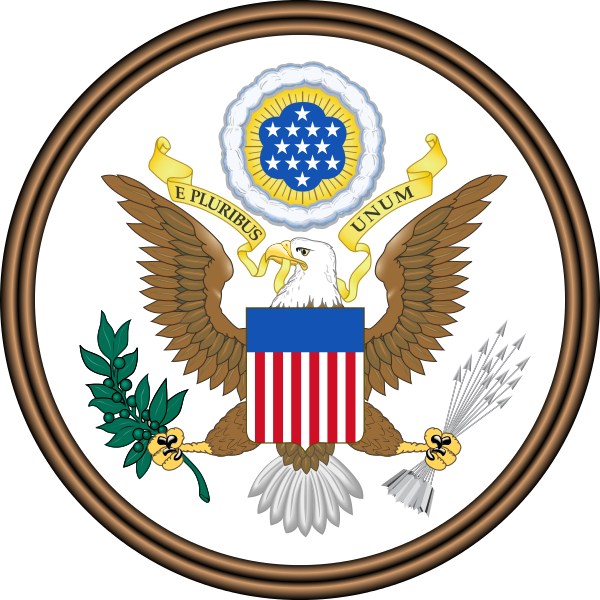 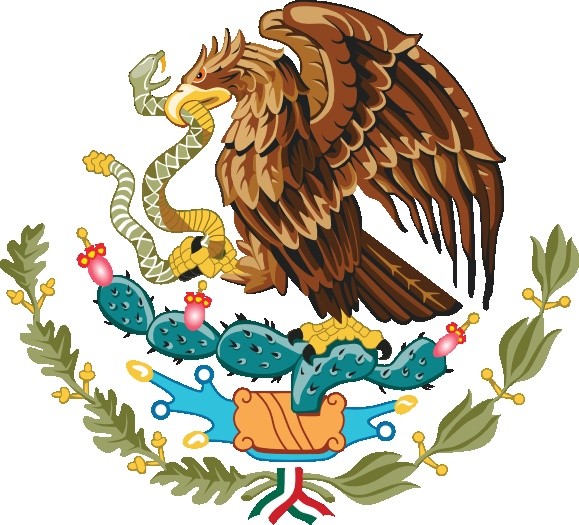 Understanding the QuestionWhat is the essential question asked by this assignment?What is the meaning of “justified”?Rewrite the question in your own words.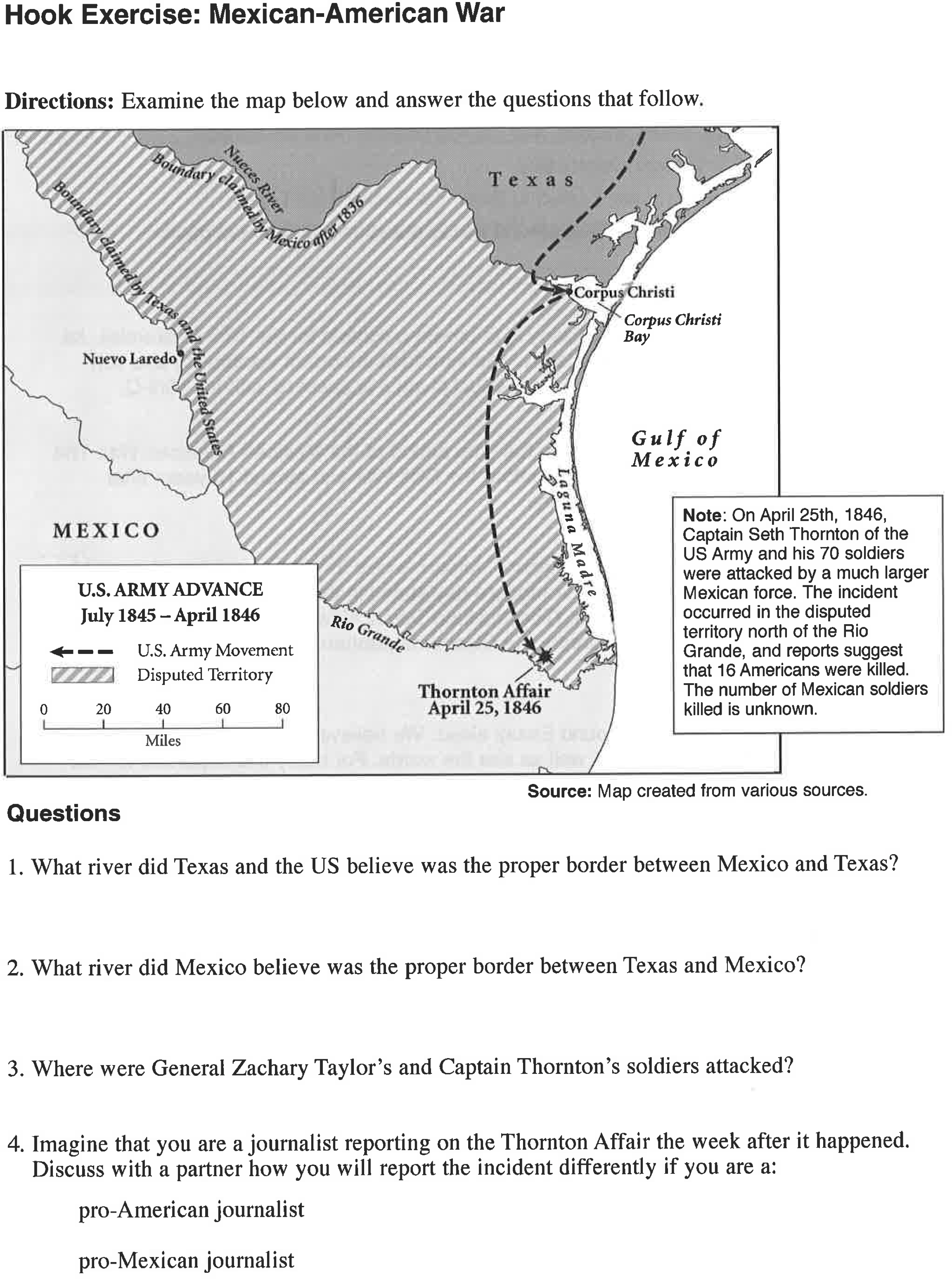 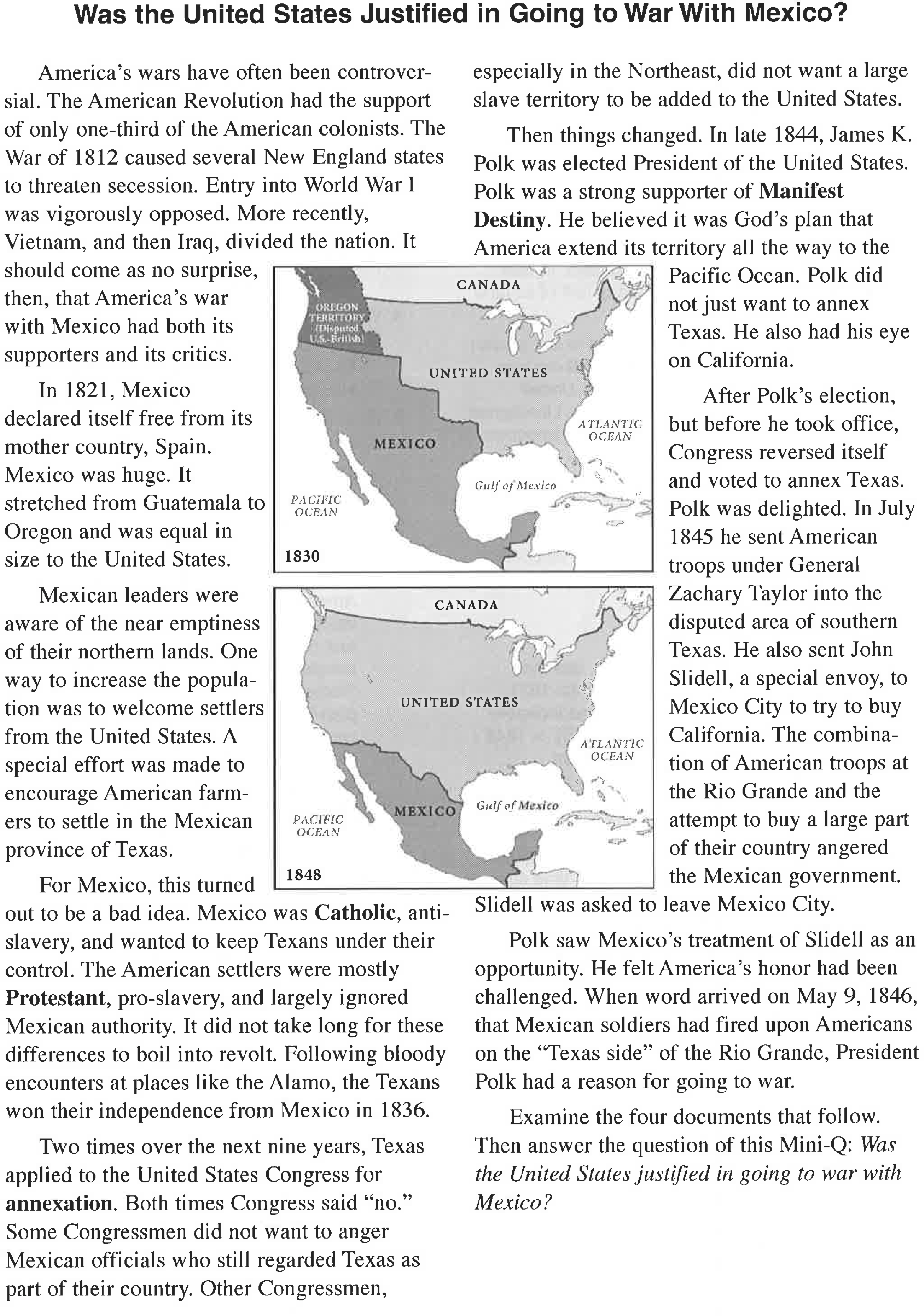 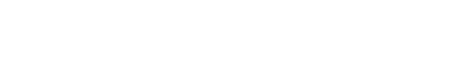 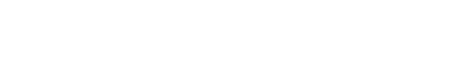 Background Essay QuestionsIn what year did Mexico win its independence from Spain?In what year did Texas win its independence from Mexico?3 Define or explain each of these items.CatholicProtestantannexationManifest Destiny4. Why would Mexican officials have been upset by the annexation of Texas by the United States?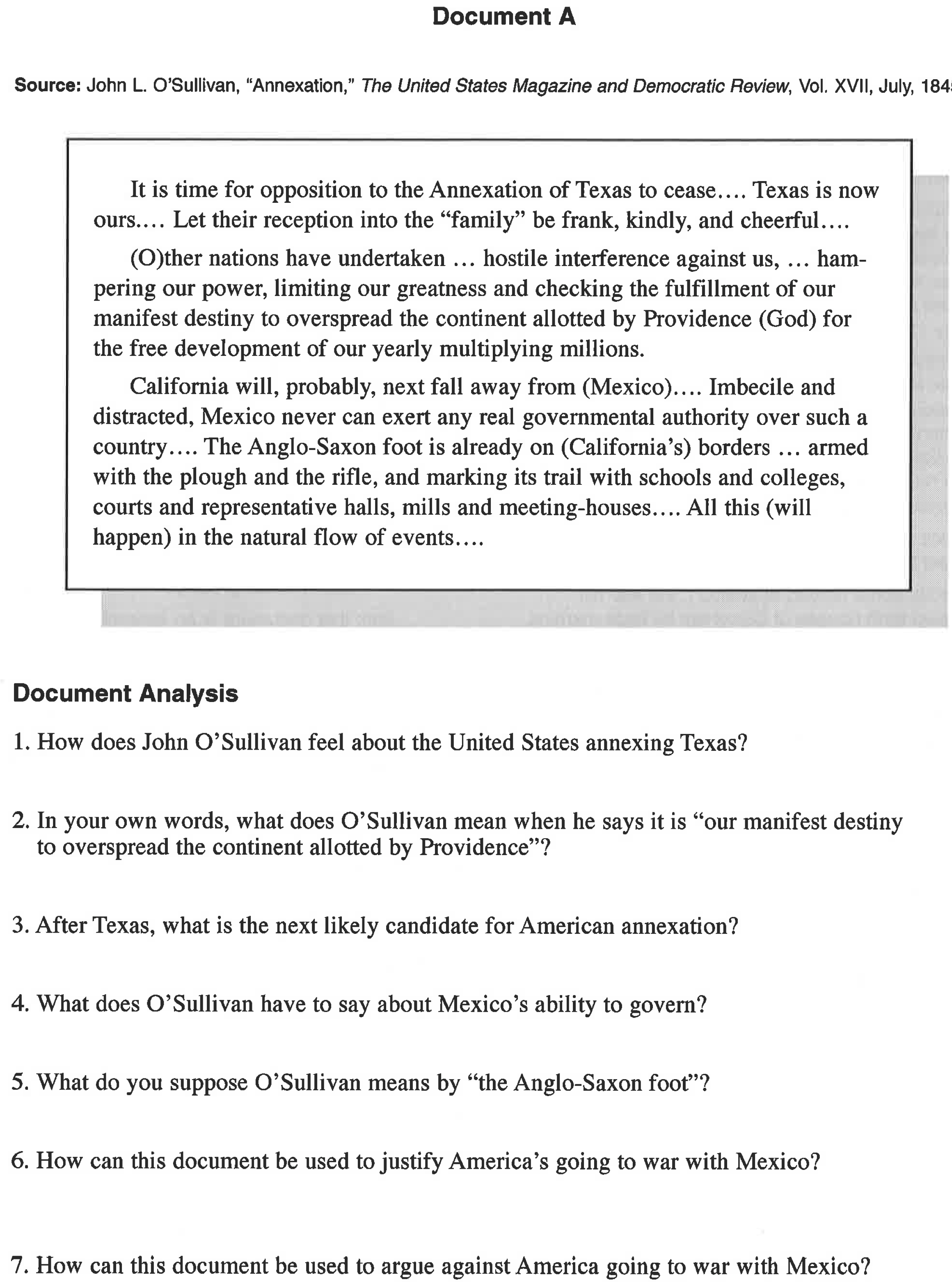 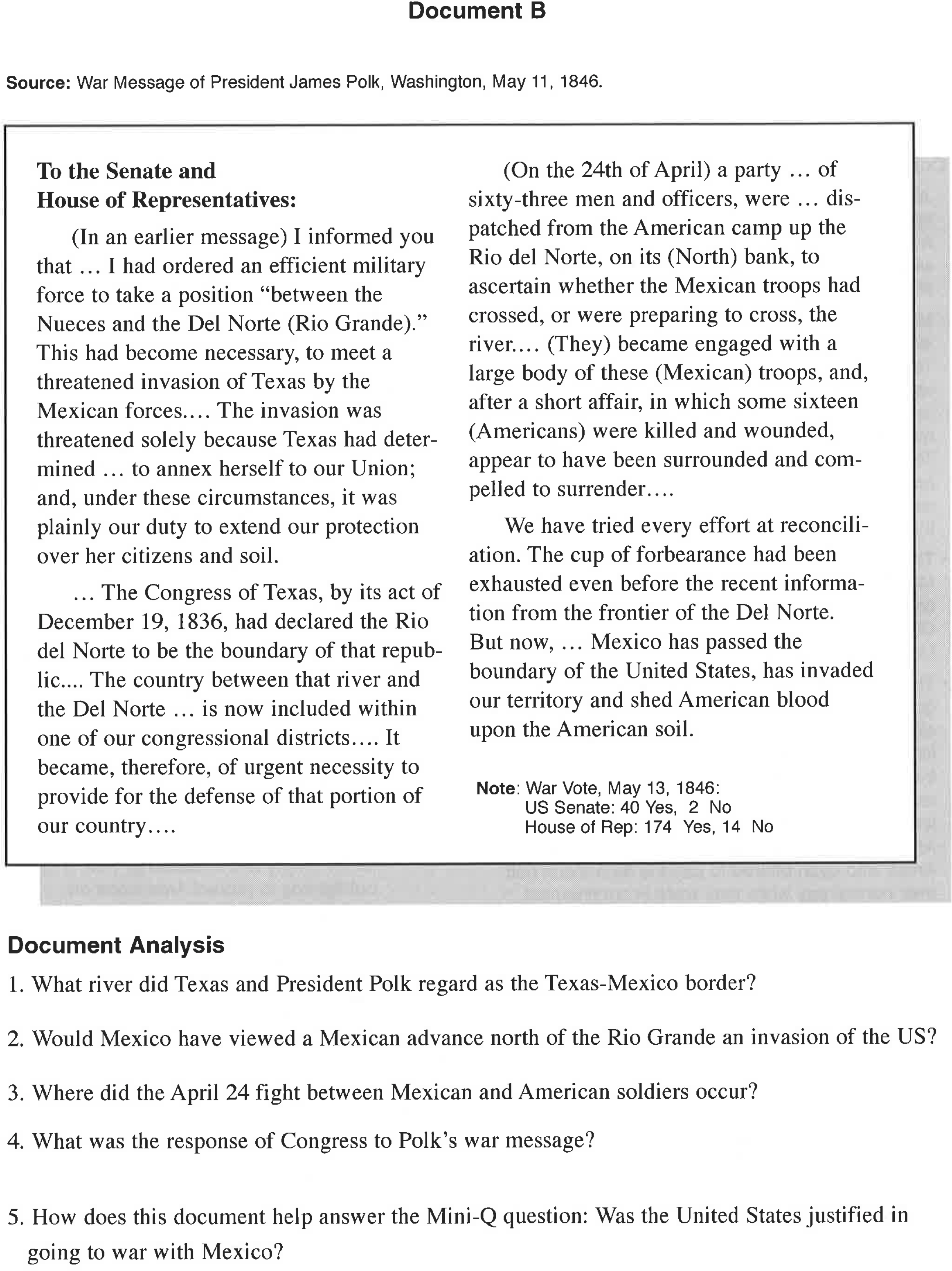 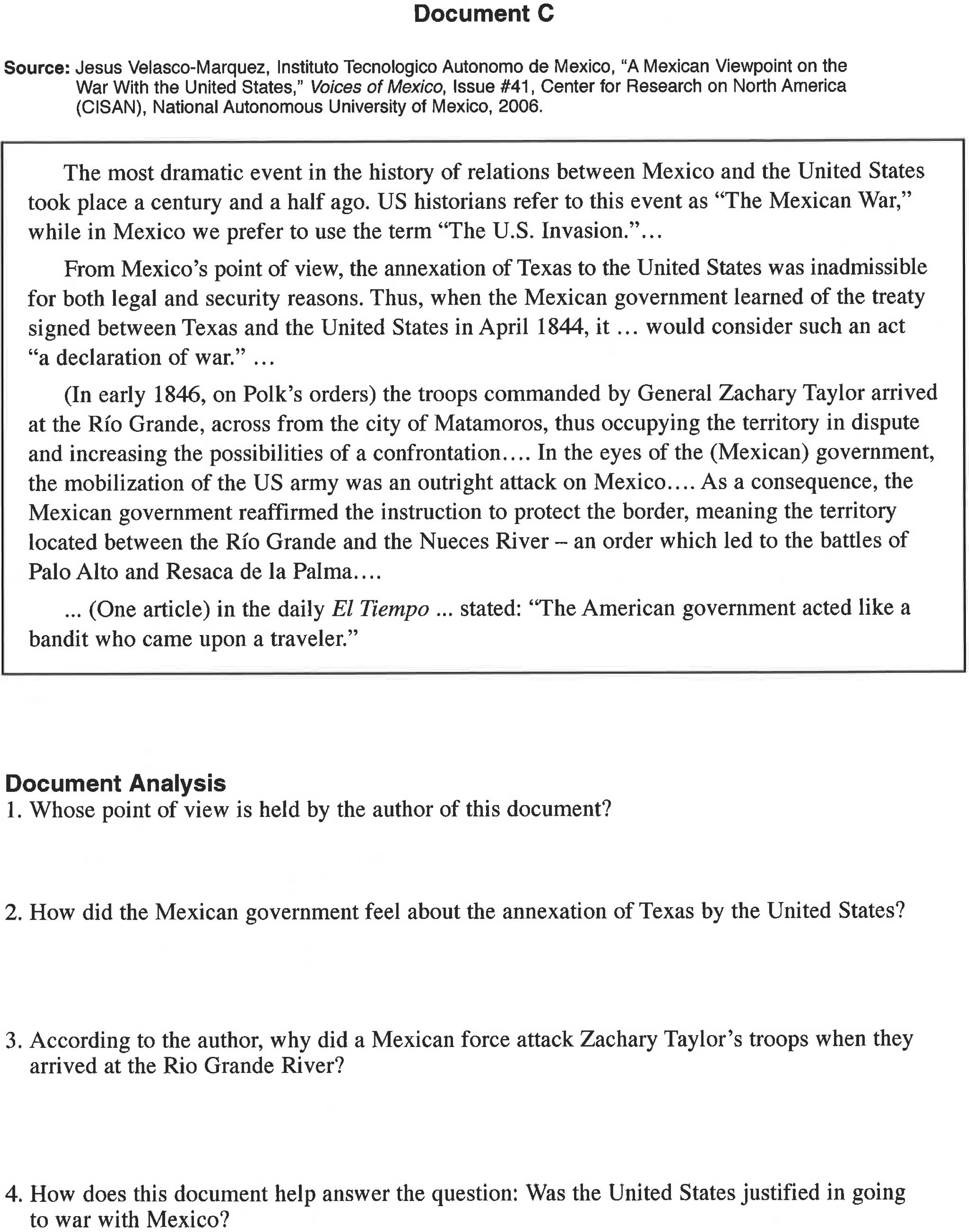 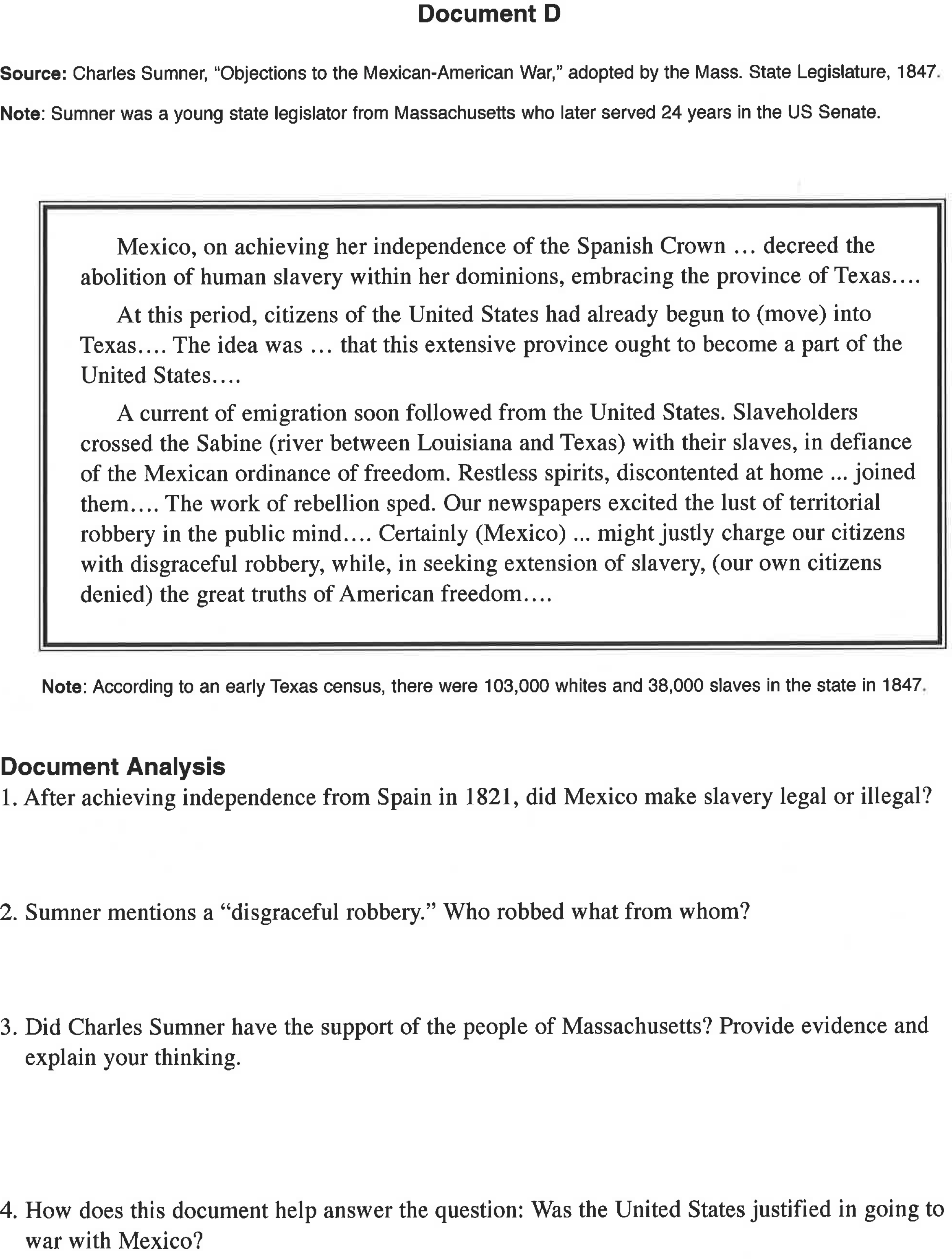 DocumentPointsUnderstanding the Question/ 10Hook Exercise/ 15Background Essay/ 15Document A – John O’Sullivan Writing/ 15Document B – War Message of President Polk/ 15Document C – A Mexican Viewpoint/ 15Document D – Speech of Senator Sumner/ 15TOTAL PROJECT POINTS/ 100